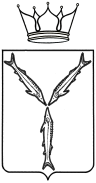 МИНИСТЕРСТВО ТРАНСПОРТА И ДОРОЖНОГО ХОЗЯЙСТВАСАРАТОВСКОЙ ОБЛАСТИП Р И К А Зот _______________ № _______________г. Саратов1. Установить межмуниципальный маршрут регулярных перевозок пригородного сообщения «Балашов – Романовка». Данному маршруту регулярных перевозок пригородного сообщения присвоить регистрационный номер маршрута 32 – МПС, порядковый номер маршрута – 308.2. Установить следующий путь следования транспортных средств по межмуниципальному маршруту регулярных перевозок пригородного сообщения № 308 «Балашов – Романовка»:в прямом направлении:- от начального остановочного пункта «Балашов» по Привокзальной площади, улицам Карла Маркса, Володарского, Луначарского, Пугачевская, Урицкого, далее по автомобильной дороге «Балашов – Романовка» через       с. Репное (по улице Карла Маркса), железнодорожную станцию Таволжанка, пос. Таволжанский, пос. Красноармейский (по улице Колхозная) в               р.п. Романовка (по улицам Народная, Советская, Народная) до конечного остановочного пункта «Романовка»;в обратном направлении:- от конечного остановочного пункта «Романовка» по улицам Народная, Советская, Народная, далее по автомобильной дороге «Балашов – Романовка» через пос. Красноармейский (по улице Колхозная),                   пос. Таволжанский, железнодорожную станцию Таволжанка, с. Репное (по улице Карла Маркса) в город Балашов (по улицам Урицкого, Пугачевская, Луначарского, Володарского, Карла Маркса, Привокзальной площади) до начального остановочного пункта «Балашов».Установить в пути следования транспортных средств по межмуниципальному маршруту регулярных перевозок пригородного сообщения № 308 «Балашов – Романовка» следующие остановочные пункты:- Балашов;- Репное-1;- Репное-2;- Лопатино пов.;- Таволжанка станция;- Таволжанский;- Красноармейский;- Романовка.4. Установить максимальное количество транспортных средств, которое допускается использовать для перевозок пассажиров и багажа по маршруту, в количестве  транспортных средств (автобусов) малого класса – 
2 единицы.	5. Отделу организации транспортного обслуживания всеми видами пассажирского транспорта, включая такси управления транспорта 
включить сведения об установленном межмуниципальном маршруте в реестр межмуниципальных маршрутов регулярных перевозок в Саратовской области в течение 5 рабочих дней со дня издания настоящего приказа.6. Министерству информации и массовых коммуникаций Саратовской области опубликовать настоящий приказ.7. Контроль за исполнением настоящего приказа оставляю за собой.Министр										          А.В. Петаев              Проект приказа министерства транспорта и дорожного хозяйства «Об установлении межмуниципального маршрута регулярных перевозок пригородного сообщения № 308 «Балашов - Романовка». Заключения по результатам независимой экспертизы и на соответствие антикоррупционному и антимонопольному законодательству принимаются в рабочее время с 08.08.2023 г. по 14.08.2023 г.: на бумажном носителе – по адресу: г. Саратов, ул. 1-я Садовая, 104; электронной почтой – на адрес: SavoninVD@saratov.gov.ru; факсом - по номеру: 24-61-36. Телефон для справок по вопросам представления заключений по результатам независимой антикоррупционной экспертизы: 24-61-04.Об установлении межмуниципального               маршрута регулярных перевозок 
пригородного сообщения 
№ 308 «Балашов - Романовка»В соответствии со статьей 12 Федерального закона от 13 июля 
2015 года № 220-ФЗ «Об организации регулярных перевозок пассажиров и багажа автомобильным транспортом и городским наземным электрическим транспортом в Российской Федерации и о внесении изменений в отдельные законодательные акты Российской Федерации», статьей 4 Закона Саратовской области от 28 марта 2016 года № 31-ЗСО «Об отдельных вопросах организации регулярных перевозок пассажиров и багажа автомобильным транспортом и городским наземным электрическим транспортом в Саратовской области» и постановлением Правительства Саратовской области от 13 апреля 2017 года № 180-П «О порядке установления, изменения и отмены межмуниципальных маршрутов регулярных перевозок на территории области», ПРИКАЗЫВАЮ: